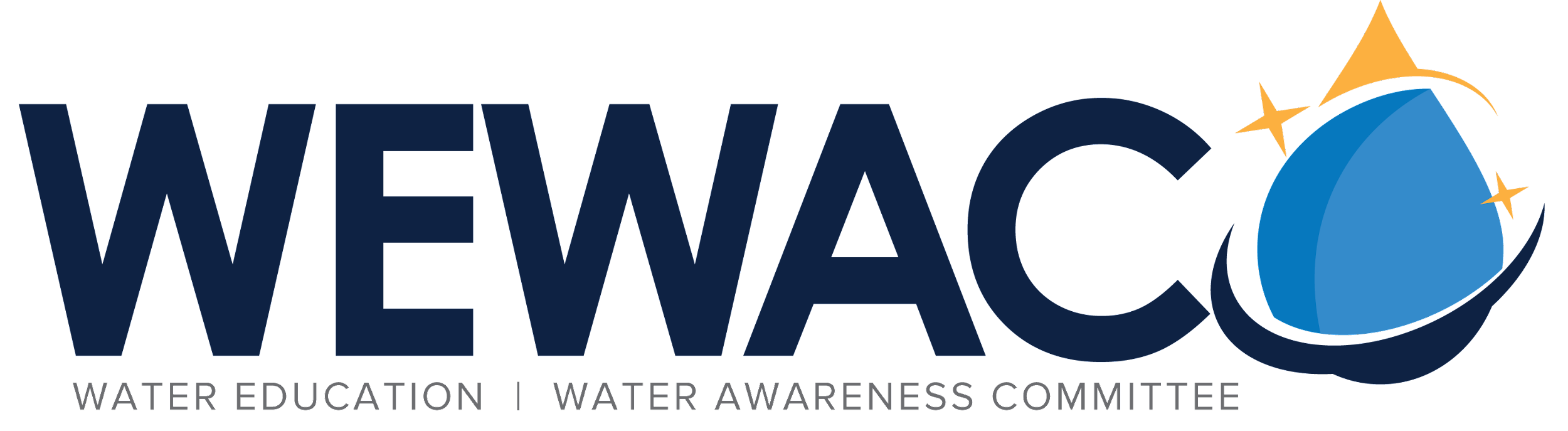 2022 WEWAC Water Scholar Program Application In 2014, the Water Education Water Awareness Committee established the “WEWAC Water Scholar Program” in  order to promote water awareness through education programs. $2,000 Scholarship – payable to the educational institution upon proof of enrollment Minimum Eligibility Requirements for Scholarship Applicants High school seniors living in the collective WEWAC service area Planning to attend a two- or four-year college for the 2022-2023 school year Must submit complete application, including essay by deadline Essay Rules Applicants must submit an essay that addresses the following prompt:  What do you think is the greatest threat to our water supply in Southern California  over the next 25 years? Why? Essay must meet the following format requirements: o Length: 1,000 – 1,500 words o MLA format required o Must be submitted in BOTH Word and PDF formats  Essay will be judged based on the following equally weighted criteria: o Focus on topic of Presentation        o Creativity and originality of Grammar * Your essay will be reviewed for potential plagiarism. Any submission found to be plagiarized will  automatically be disqualified. Email your essay and application to Elizabethb@cvwdwater.com Please submit your essay in BOTH Word and PDF formats Due Date: Thursday, April 7, 2022 by 3:30 PM Please complete the information below and submit this page with your essay.Name: _____________________________________________ Phone: __________________________________________ Personal Email: _____________________________________ High School:_____________________________________ Where did you hear about this program? _________________________________________________________________ I plan to attend the following two- or four-year college: _____________________________________________________ I affirm that the above information is accurate and the submitted essay is my own work. I understand that my entire essay (or portions of it) may be published and I give WEWAC permission to do so. Signed: ____________________________________________ Date: ____________________________ 